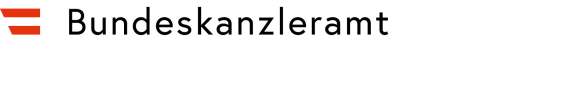 Information zur Benutzung der Broschürenvorlage und Beschreibung der Formatvorlagen mit Schrift Calibri für VorlagenerstellerWien, 2020ImpressumMedieninhaber, Verleger und Herausgeber: 
Bundeskanzleramt, Ballhausplatz 2, 1010 Wien Gesamtumsetzung: Edith Vosta, Julia Lunte, Referat I/12/b – Websites des BundeskanzleramtesWien, 2020. Stand: 2. Februar 2020Copyright und Haftung: 
Auszugsweiser Abdruck ist nur mit Quellenangabe gestattet, alle sonstigen Rechte sind ohne schriftliche Zustimmung des Medieninhabers unzulässig. 
Es wird darauf verwiesen, dass alle Angaben in dieser Publikation trotz sorgfältiger Bearbeitung ohne Gewähr erfolgen und eine Haftung des Bundeskanzleramtes und der Autorin/des Autors ausgeschlossen ist. Rechtausführungen stellen die unverbindliche Meinung der Autorin/des Autors dar und können der Rechtsprechung der unabhängigen Gerichte keinesfalls vorgreifen.Rückmeldungen: Ihre Überlegungen zu vorliegender Publikation übermitteln Sie bitte an office-vorlagen@bka.gv.at.Vorwort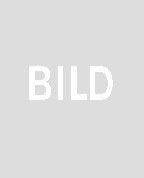 Vorname und NachnameVerwenden Sie bitte die neuen Broschüren-Dokumentvorlagen mit dem Schriftset Calibri. Diese stehen im Format A4 für die Dokumentsprachen Deutsch und Englisch in 3 Varianten zur Verfügung: „DE-Broschuere“ (mit neutralem Titelbild), „DE-Broschuere-alter-Seitenaufbau“ und „DE-Broschuere-Titelfoto“ (das Titelfoto bitte wie bisher ersetzen). Die Broschürevorlage ist wie bisher für die PDF-Erstellung mit axesPDF optimiert.Einige Änderungen im Aufbau der Broschürenseiten (Impressum auf U2 in den Varianten DE-Broschuere und DE-Broschuere-) und in einigen Teilen wie beispielweise dem Inhaltsverzeichnis oder den geraden/ungeraden Fußzeilen wurden aufgrund eingelangtem Feedback aus Ressorts umgesetzt. Die Seitennummerierung in der Fußzeile für die gesamte Broschüre beginnt wie bisher mit Seite 1 für die Titelseite. Bei Bedarf können Sie die Seitenummerierung auf der ersten Seite im Kern (Vorwort) auf „mit 1 beginnen“ umstellen.Im Vorwort ist das Portraitbild jetzt wie vergleichsweise in den Dokumentvorlagen für Einladungen über „Bild laden“ (Bildschaltfläche klicken) einzufügen. Bitte nicht vergessen, gleich im Anschluss den Alternativtext (Portrait Vorname Nachname) zum Bild einzugeben. Das Portraitbild selbst bitte in der Größe 3,8 cm breit und 4,7 cm hoch für diesen Zweck vorbereiten. Falls Sie kein Bild benötigen, den Positionsrahmen, welcher das Bild und den Bilduntertitel enthält, einfach entfernen.Wir freuen uns über Ihr Feedback und Ihre Anregungen zu den Word-Dokumentvorlagen.Edith Vosta und Julia Lunte
Erstellerinnen der Word-DokumentvorlagenInhaltVorwort	3Was ist neu in der Broschüren-Vorlage 1/2020?	5Absatz- und Zeichenformate	6Übersicht Formatvorlagen	7Formateinstellungen mit Schrift Calibri	101	Überschriftenformate	13Überschrift 2 = Ü2	13Überschrift 3 = Ü3	131.1	Überschrift 2 = Ü2 nummeriert	131.1.1	Überschrift 3 = Ü3 nummeriert	132	Listenformate	15Aufzählungslisten	15Nummerierte Listen	16Alphabetische Liste	16Gliederungslisten	163	Spezielle Absatzformate	18Absatzformate für Programminhalte	18Block Zitate	18Block „Zitat“	18Block „Zitat-klein“	18Infobox	18Absatzformate mit Blocksatz-Ausrichtung	194	Tabellen, Bilder und Diagramme	20Tabellenformate	20Bilder und Diagramme	21Bilder und Diagramme barrierefrei – Alternativtexte	22Beispiele Diagramme mit Verweis auf Tabellen im Alternativtext	24Tabellenverzeichnis	25Abbildungsverzeichnis	26Literaturverzeichnis	27Abkürzungen	28Was ist neu in der Broschüren-Vorlage 1/2020?Die neuen Word-Dokumentvorlagen für Broschüren enthalten alle bisher bekannten Formatvorlagen mit der Änderung des Schriftsets zu Calibri und entsprechend geänderten Einstellungen in Schriftgrößen und Abständen sowie ein paar zusätzliche Formatvorlagen.Die neuen Word-Dokumentvorlagen für Broschüren enthalten alle bisher bekannten Formatvorlagen mit der Änderung des Schriftsets zu Calibri und entsprechenden Einstellungen in Schriftgröße und Abständen. Zusätzlich sind Formatvorlagen mit Ausrichtung Blocksatz und automatischer Silbentrennung – [Block] und [Block+VOR] – eingerichtet, die für längere Absätze anstelle [Standard] und [Std+VOR] eingesetzt werden können. Leicht geändert sind die Formatvorlagen für das Inhaltsverzeichnis (kein Abstand bei Ebene 2 und 3) und das Bild zum Vorwort (Bild laden anstelle Platzhalterbild austauschen) sowie die Fußzeilen (gerade/ungerade).Neu ist auch, dass die Dokumente einen Schutz (ohne Passwort) zugunsten eingeschränkter Formatierung voreingestellt haben, womit beim Einfügen von Inhalten aus externen Quellen die automatische Übernahme von Fremdformatierungen verhindert wird. Sie können diese Beschränkung natürlich jederzeit deaktivieren im Dialog "Formatvorlagen verwalten" > Reiter "Einschränken" > Checkbox bei "Nur zulässige Formatvorlagen" entfernen. Wir empfehlen, die Beschränkung eingestellt zu belassen, wenn Sie Inhalte aus fremden Quellen im Dokument einfügen möchten. Sollten Sie spezielle Formatierungen oder spezielle Dokumentenvorlagen benötigen, Fragen zur Vorlage haben oder die Umwandlung der Formatvorlagen einer bestehenden Broschüre oder Einschulungsbedarf in die Benutzung der Dokumentvorlagen benötigen, wenden Sie sich bitte an Bundeskanzleramt Referat I/12/b per E-Mail an office-vorlagen@bka.gv.at.Absatz- und Zeichenformate„P-Intro“ für den Einleitungstext des Kapitels, ein Absatz, kurz– optional, bei Bedarf den Absatz einfach löschen.Alle wesentlichen Formatvorlagen für Absatz- und Zeichenformatierung stehen im Formatschnellkatalog zur Verfügung.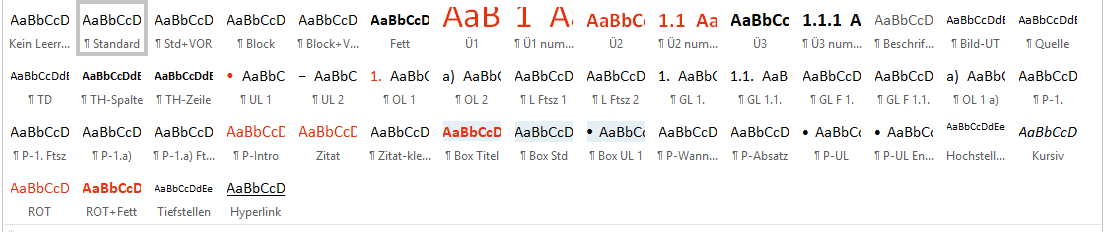 Formatieren Sie einfach alles ausschließlich mittels Verwendung der Formatvorlagen!Nach der Box folgt ein Std+VOR-Absatz oder eine Überschrift, dieser Absatz und der folgende dient dem Ansichtsbeispiel einer Fußnote.Der folgende Inhalt beschreibt alle Formatierungen und präsentiert alle Formatierungsmöglichkeiten. Die Beispiel-Blöcke stehen ebenso als Schnellbausteine zur Verfügung (Voraussetzung: Ihr Word-Dokument ist mit der Dokumentvorlage DOTX verbunden).Übersicht FormatvorlagenIn der folgenden Tabelle finden Sie eine Übersicht aller Formatvorlagen in der Reihenfolge, wie sie im Formatschnellkatalog (Auswahl) und im Aufgabenfenster Formatvorlagen (alle „empfohlenen“) angeordnet sind:Formateinstellungen mit Schrift CalibriErsteller von Vorlagen finden hier die Beschreibung der Formateinstellungen, die zugunsten Calibri wie folgt geändert wurden:Überschriftenformate5 Überschriftenebenen zur Gliederung stehen zur Verfügung, jeweils als Überschrift ohne Nummerierung und als Überschrift mit Nummerierung. Jedes Kapitel beginnt mit einer Überschrift der Ebene 1 („Überschrift 1 [Ü1]“ beziehungsweise „Ü1 nummeriert“) und damit automatisch auf einer neuen Seite.Überschrift 2 = Ü2Der Folgeabsatz ist immer ein Absatz der Absatzformatvorlage „Standard“ oder „Block“.Überschrift 3 = Ü3Der Folgeabsatz ist immer ein Absatz der Absatzformatvorlage „Standard“ oder „Block“.Überschrift 4 = Ü4Der Folgeabsatz ist immer ein Absatz der Absatzformatvorlage „Standard“ oder „Block“.Überschrift 5 = Ü5Der Folgeabsatz ist immer ein Absatz der Absatzformatvorlage „Standard“ oder „Block“.Überschrift 2 = Ü2 nummeriertDer Folgeabsatz ist immer ein Absatz der Absatzformatvorlage „Standard“ oder „Block“.Überschrift 3 = Ü3 nummeriertDer Folgeabsatz ist immer ein Absatz der Absatzformatvorlage „Standard“ oder „Block“.Überschrift 4 = Ü4 nummeriertDer Folgeabsatz ist immer ein Absatz der Absatzformatvorlage „Standard“ oder „Block“.Überschrift 5 = Ü5 nummeriertDer Folgeabsatz ist immer ein Absatz der Absatzformatvorlage „Standard“ oder „Block“.ListenformateAls Listenformatvorlagen sind eingerichtet: AT Unsortierte Liste für AufzählungslistenAT Nummerierte ListeAT GliederungslisteProgramm-Liste (ausschließlich für Programminhalte)AT Überschriften nummeriert (ausschließlich für nummerierte Überschriften der Ebenen 1 bis 5)Die Listenformatvorlagen sind mit den Absatzformatvorlagen für Listenabsätze verknüpft. Listen sind ausschließlich über die Absatzformatvorlagen für Listenabsätze zu formatieren. Für Listenfortsetzungen müssen die der Gliederungsebene entsprechend verfügbaren Absatzformatvorlagengenutzt werden.AufzählungslistenVerwenden Sie für die Formatierung jeder Listenebene die Absatzformatvorlagen wie folgt:Aufzählung 1. Ebene = UL 1Aufzählung 2. Ebene = UL 2Aufzählung 1 Eintrag und nachfolgendListenfortsetzung 1 = L Ftz 1Aufzählung 2 Eintrag und nachfolgendListenfortsetzung 2 = L Ftz 2Aufzählung 3. Ebene = UL 3Listenfortsetzung 3 = L Ftz 3Der nachfolgende Absatz ist immer mit „Std+VOR“ oder „Block+VOR“ formatiert!Nummerierte ListenVerwenden Sie für die Formatierung jeder Listenebene die Absatzformatvorlagen wie folgt:Listennummer 1. Ebene = OL 1Listennummer 2. Ebene = OL 2Listeneintrag = OL 1Listenfortsetzung = L Ftsz 1Listeneintrag = OL 2Listenfortsetzung = L Ftsz 2Listeneintrat (OL 3) und nachfolgendFolgeabsatz Ebene 3 ist eine Listenfortsetzung = L Ftsz 3Der nachfolgende Absatz ist immer mit „Standard+VOR“ oder „Block+VOR“ formatiert!Die Nummer der 1. Listen-Ebene in jeder neuen Liste ist selbst einstellen: Neu nummerieren (über Kontextmenü).Alphabetische ListeErstesZweitesDrittesDer nachfolgende Absatz ist immer mit „Standard+VOR“ oder „Block+VOR“ formatiert!GliederungslistenListenformat = AT Gliederungsliste, eingerichtet für die Ebenen 1 bis 3Gliederung 1. – GL 1.Listenfortsetzung – GL F 1.Gliederung 1.1 – GL 1.1.Listenfortsetzung – GL F 1.1.Gliederung 1.1.1 – GL 1.1.1.Listenfortsetzung – GL F 1.1.1Den Absatz nach der Gliederungsliste einfach mit „Standard“ oder „Block“ formatieren.Alternative zu Gliederungslisten mit Listenfortsetzung:Anstelle automatisch nummerierter Listen einzusetzen können Sie auch einfach Absätze formatieren mit der „Standard“-Absatzformatvorlage und mit den Nummern als Teil der Absätze selbst.Nachteil dieser Variante ist natürlich, dass die Nummern nicht automatisch aktualisiert werden, wenn es um weitere Absätze ergänzt wird.Für die Einrückung solcher Absätze können die folgenden Absatzformate zugewiesen werden:1.	erster Eintrag mit „P-1.“Folgeabsatz mit „P-1. Ftsz“a)	zweiter Eintrag mit „P-1.a)“Folgeabsatz mit „P-1.a) Ftsz“i)	dritter Eintrag mit „P-1.a)i)“Folgeabsatz mit „P-1.a)i) Ftsz“Folgeabsatz ist „Standard“ oder „Block“.Spezielle AbsatzformateAbsatzformate für Programminhalte12:00 Uhr	„P-Wann-Was“ für jeden Absatz im Programm, links steht die Zeitangabe, rechts der Inhalt dazu„P-Absatz“ für weitere Absätze zum Zeitpunkt
entspricht Standard mit Einzug links = 3,33 cmAufzählungseintrag 1 im Programm = P-UL Aufzählungseintrag 2Aufzählungseintrag 3, letzter Eintrag mit Abstand nach = P-UL-EndeBlock ZitateBlock „Zitat“„Ich bin ein Zitat. Ich gebe Gesprochenes oder Geschriebenes genau wieder. Ich fühle mich nur wohl, wenn nach mir die Urheber genannt wird.“ (Zitat Urheber)Block „Zitat-klein“„Ich bin ein Zitat. Ich gebe Gesprochenes oder Geschriebenes genau wieder. Ich fühle mich nur wohl, wenn nach mir die Urheber genannt wird.“ (Zitat Urheber)InfoboxFormat „Box Titel“ für ersten Absatz in Infoboxen, danach „Box Std“ und „Box UL 1“ für Listen:Titel der Infobox = Box TitelDie Schritte wurden lauter und lauter, er sah eine Gestalt um die Ecke biegen. Fieberhaft irrten seine Augen durch die nächtliche Dunkelheit und suchten einen Ausweg. = Box StdWaren alle Mühe und alle Vorbereitungen umsonst? Die Schritte wurden lauter und lauter, er sah eine Gestalt um die Ecke biegen. Es reicht eine Seite, die – richtig angelegt – sowohl auf verschiedenen Browsern im Netz funktioniert = Box UL 1Aber ebenso gut für den Ausdruck oder die Darstellung auf einem Handy geeignet ist. Wohlgemerkt: Eine Seite für alle Formate.Der nachfolgende Absatz ist immer mit „Standard+VOR“ oder „Block+VOR“ formatiert!Absatzformate mit Blocksatz-AusrichtungFür inhaltlich längere Standard-Absätze kann anstelle der linksbündigen Ausrichtung die neue Formatvorlage „Block“ bzw. „Block+VOR“ anstelle „Standard“ und „Standard+VOR“ verwendet werden. Diese enthalten automatische Silbentrennung eingestellt. „Block“ – für Standard-Absätze inklusive Blocksatz-Ausrichtung (enthält automatische Silbentrennung). „Block+VOR“ – für Standard-Absätze mit Abstand vor inklusive Blocksatz-Ausrichtung.Alle anderen Formatvorlagen sind wie bisher mit Ausrichtung Linksbündig und ohne Silbentrennung eingestellt.Tabellen, Bilder und DiagrammeTabellenformateTabellenformate zur visuellen Gestaltung (Hintergrund, Rahmenlinien): Tabellenraster Republik-AT (Tabellenoption „Erste Spalte“ bitte immer deaktivieren.)Alle Zellinhalte von Datentabellen werden mittels Absatzformatvorlagen formatiert!Tabelle 1 Spalten- und Zeilenüberschriften und Tabellenformat „Republik-AT“ QuelleTabelle 2 Spalten- und Zeilenüberschriften und Tabellenformat „Tabellenraster“QuelleTabelle 3 Spalten- und Zeilenüberschriften, Inhalte linksbündig ausgerichtetFalls keine Quellangabe einer Tabelle nachfolgt mit „Std+VOR“ oder „Block+VOR“ formatieren.Bilder und DiagrammeBilder und Diagramme werden meist beschriftet und zeigen unterhalb die Quelle und weitere Informationen zur Abbildung an. Die „Beschriftung“ wird über die Word-eigene Funktion „Beschriftung einfügen“ erzeugt und weist standardmäßig einen Titel und eine fortlaufende Nummer auf. Bei informativen Abbildungen und Diagramme wird die Beschriftung oberhalb der Abbildung eingefügt, weitere Angaben zur Abbildung und Quellangaben werden unterhalb der Abbildung platziert.Abbildung 1 Mit axesPDF for Word ein barrierefreies PDF erstellen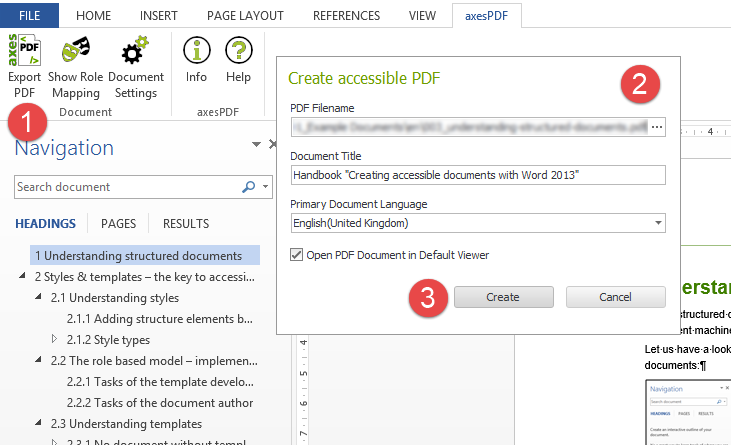 Die 3 Schritte zum barrierefreien PDF: 1. Export PDF klicken. 2. Dateiname auswählen sowie den Titel und die Grundsprache prüfen. 3. Die Schaltfläche Create klicken. Quelle: axes/Markus ErleDie Beschriftung von Fotos kann als eine Art Bildtext unterhalb des Fotos platziert werden. Formatieren Sie den Absatz, worin das Bild eingebettet wird, mit „Kein Leerraum“ und die Beschriftung unterhalb mit der Absatzformatvorlage „Bild-UT“ aus dem Schnellformatkatalog.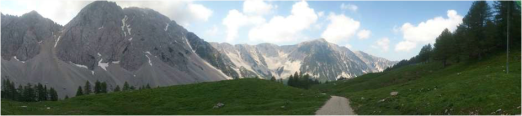 Gebirge © Agentur/Fotograf = BildtextBilder und Diagramme barrierefrei – AlternativtexteAllen Bildern, Grafiken und Objekten wie beispielsweise Fotos und Diagrammen im Dokument müssen Alternativtexte zugewiesen sein.Dazu wählen Sie das Diagramm beziehungsweise das Bild aus und öffnen über das Kontextmenü den Dialog „Grafik formatieren“ beziehungsweise „Diagrammbereich formatieren“. 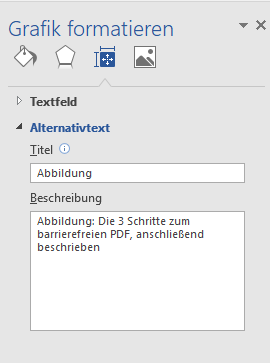 Der Alternativtext wird immer im Feld „Beschreibung“ eingegeben und sollte nicht zu lange sein (Richtwert zirka 150 Zeichen) umfassen. Im Feld „Titel“ soll zusätzlich ein ganz kurzer Titel eingegeben werden, kann wiederholt werden, dieser wird nicht ins PDF-Format mit übertragen.Bei umfangreichen oder komplexen Diagrammen wird empfohlen, die zugrundeliegende Datentabelle mit zu publizieren und darauf im Alternativtext zu verweisen.Beispiele Diagramme mit Verweis auf Tabellen im AlternativtextAbbildung 2 Balkendiagramm nicht gesplittet – Verteilung auf 4 Kontinenten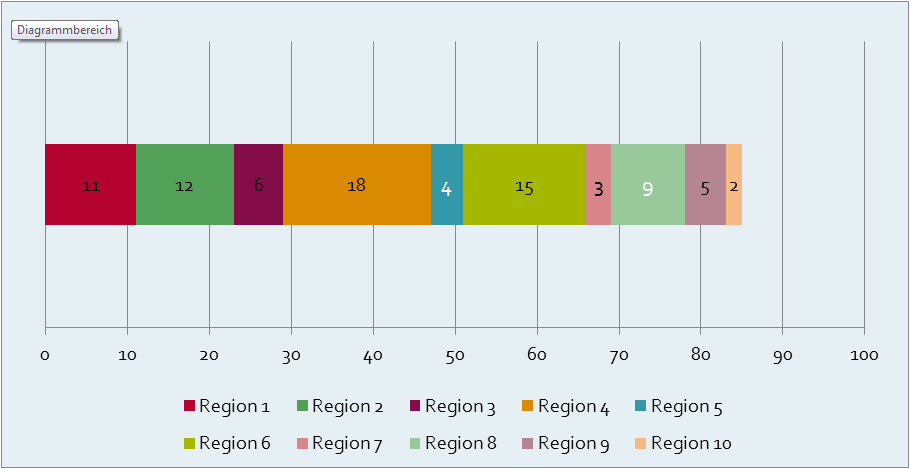 Quelle: QuellangabeTabelle 4 Verteilung auf 4 KontinenteTabellenverzeichnisTabelle 1 Spalten- und Zeilenüberschriften und Tabellenformat „Republik-AT“	20Tabelle 2 Spalten- und Zeilenüberschriften und Tabellenformat „Tabellenraster“	20Tabelle 3 Spalten- und Zeilenüberschriften, Inhalte linksbündig ausgerichtet	21Tabelle 5 Verteilung auf 4 Kontinente	24AbbildungsverzeichnisAbbildung 1 Mit axesPDF for Word ein barrierefreies PDF erstellen	22Abbildung 2 Balkendiagramm nicht gesplittet – Verteilung auf 4 Kontinenten	24LiteraturverzeichnisNachname, Vorname: Titel des Buchabschnitts. In: Nachname, Vorname/Nachname, Vorname (Hg.): Titel des Buches. Münster: Musterverlag 1889, Bd. 12, 10. Aufl., S. 21–25.Nachname, Vorname/Nachname, Vorname: Titel des Buchabschnitts. In: Nachname, Vorname/Nachname, Vorname (Hg.): Titel des Buches. Münster: Musterverlag 1889, Bd. 12, 10. Aufl., S. 21–25.AbkürzungenBundeskanzleramtBallhausplatz 1, 1010 Wien+43 1 531 15-0office-vorlagen@bka.gv.atbundeskanzleramt.gv.atFormatvorlageVerwenden für[Kein Leerraum]einen Textabsatz ohne Abstand vor und danach[Standard]ganz normale Absätze, den Fließtext im Brief. Das Standard-Absatzformat wird automatisch zugewiesen, wenn zum Beispiel alle Formatierungen gelöscht werden.[Std+VOR]einen Standard-Absatz mit zusätzlichem Abstand vor. Verwendung nach Listen oder Tabellen.[Block]Standard-Absatz mit Ausrichtung Blocksatz, wofür auch automatische Silbentrennung eingestellt ist[Block+VOR]Block mit Abstand vor. Verwendung nach Listen oder Tabellen.[Fett]zum Fetten eines Worts oder mehrerer Wörter. Zeichenformat für den ausgewählten Bereich.[Ü1]Kapitelüberschrift (Überschrift der Ebene 1)[Ü2]eine Zwischenüberschrift (Überschrift der Ebene 2[Ü3]eine weiter untergliederte Zwischenüberschrift (Überschrift der Ebene 3)[Ü4]eine weiter untergliederte Zwischenüberschrift (Überschrift der Ebene 4)Überschrift 5,Ü5eine weiter untergliederte Zwischenüberschrift (Überschrift der Ebene 5) – nicht im Formatschnellkatalog[Ü1 num]Nummerierte Kapitelüberschrift 1 (Überschrift der Ebene 1 mit automatischer Nummerierung)[Ü2 num]eine nummerierte Zwischenüberschrift 1.1 (Überschrift der Ebene 2 mit automatischer Nummerierung)[Ü3 num]eine weiter untergliederte nummerierte Zwischenüberschrift 1.1.1 (Überschrift der Ebene 3)[Ü4 num]eine weiter untergliederte nummerierte Zwischenüberschrift 1.1.1.1 (Überschrift der Ebene 4)Ü5 numeine weiter untergliederte nummerierte Zwischenüberschrift 1.1.1.1.1 (Überschrift der Ebene 5) – nicht im Formatschnellkatalog[TD]eine einfache Tabellenzelle, eine Datenzelle in Tabellen, rechtsbündig ausgerichtet.TD linksDatenzellen mit Ausrichtung linksbündig[TH Spalte]eine Spaltenüberschrift in Tabellen. Standardmäßig ist diese rechtsbündig ausgerichtet.TH-Spalte links [TH Sp links] eine Spaltenüberschrift mit Ausrichtung links[TH-Zeile]eine Zeilenüberschrift. Standardmäßig ist diese rechtsbündig ausgerichtet.[Beschriftung]eine Beschriftung einer Tabelle oder einer Abbildung[Quelle]einen Absatz für die Quelleangabe direkt nach einer Tabelle oder einer Abbildung [Bild-UT]Bilduntertitel, eine Beschriftung einer Abbildung unterhalb der Abbildung (für z. B. Fotos)Aufzählungszeichen [UL 1]eine Liste mit Aufzählungszeichen, ein Listeneintrag in 1. GliederungsebeneAufzählungszeichen 2 [UL 2]eine verschachtelte Liste mit Aufzählungszeichen, ein Listeneintrag in 2. GliederungsebeneAufzählungszeichen 3 [UL 3]eine verschachtelte Liste mit Aufzählungszeichen, ein Listeneintrag in 3. GliederungsebeneListennummer 1 [OL 1]eine verschachtelte Liste nummerisch mit Format „1.“, Listeneintrag in 1. GliederungsebeneListennummer 2 [OL 2]eine verschachtelte Liste nummerisch mit Format „a)“, Listeneintrag in 2. GliederungsebeneListennummer 3 [OL 3]eine verschachtelte Liste nummerisch mit Format „a)“, Listeneintrag in 2. GliederungsebeneListenfortsetzung [L Ftsz 1]den 2. Absatz eines Listeneintrags (Folgeabsatz) in 1. EbeneListenfortsetzung [L Ftsz 2]den 2. Absatz eines Listeneintrags (Folgeabsatz) in 2. EbeneListenfortsetzung [L Ftsz 3]den 2. Absatz eines Listeneintrags (Folgeabsatz) in 3. Ebene1. Gliederung 1 [GL 1]eine Gliederungsliste mit Format „1.“, ein Listeneintrag in 1. Gliederungsebene 1.1. Gliederung 1.1 [GL 1.1.]eine Gliederungsliste mit Format „1.1.“, ein Listeneintrag in 2. Gliederungsebene 1.1.1. Gliederung 1.1.1. [GL 1.1.1.]eine Gliederungsliste mit Format „1.1.1.“, ein Listeneintrag in 3. Gliederungsebene Gliederung Listenfortsetzung 1 [GL F 1]einen weiteren Absatz eines Listeneintrags (Folgeabsatz) in 1. Ebene der GliederungslisteGliederung Listenfortsetzung 2 [GL F 2]einen weiteren Absatz eines Listeneintrags (Folgeabsatz) in 2. Ebene der GliederungslisteGliederung Listenfortsetzung 3 [GL F 3]einen weiteren Absatz eines Listeneintrags (Folgeabsatz) in 3. Ebene der Gliederungslistea) Listennummer a) [OL 1 a)]eine nummerierte Liste, alphabetisch, für 1. Ebene mit a) b) c) [Zitat]ein Zitat, ein oder mehrere Absätze[Zitat-klein]ein Zitat, ein oder mehrere Absätze, kleinere Schriftgröße (entspricht Standardschriftgröße) + Einzug links 0,7Programm Wann Was [P-Wenn-Was]ein Absatz für einen Programmblock (Einzug links), beginnt mit einer Zeitangabe (hängende Zeile), dann (nach TAB) die Beschreibung (was passiert)Programm Absatz [P-Wenn-Was]ein Folge-Absatz für einen Programmblock ohne Zeitangabe (Einzug links)Programm Aufzählung 1, [P-UL]eine Liste mit Aufzählungszeichen im Programmblock (Einzug links)Programm Aufzählung 1 ABST NACH, [P-UL Ende]den letzten Listeneintrag in der Liste im Programmblock (mit Abstand nach)Ort-DatumNur für Titelseite: Ort und Datum (voreingestellt, nur den Inhalt überschreiben) – nicht im FormatschnellkatalogTitelNur für Titelseite: Titel (voreingestellt im Positionsrahmen, nur den Inhalt überschreiben) – nicht im FormatschnellkatalogUntertitelNur für Titelseite: Untertitel (voreingestellt im Positionsrahmen, nur den Inhalt überschreiben) – nicht im FormatschnellkatalogInhaltsverzeichnisüberschriftNur für Inhaltsverzeichnis und Impressum-Überschrift (in Vorlage mit Foto), voreingestellt, unverändert belassen – nicht im FormatschnellkatalogVerzeichnis 1Für Inhaltsverzeichnis Ebene 1, nicht verändern, wird automatisch angewendet – nicht im FormatschnellkatalogVerzeichnis 2Für Inhaltsverzeichnis Ebene 2 nicht verändern, wird automatisch angewendet – nicht im FormatschnellkatalogVerzeichnis 3Für Inhaltsverzeichnis Ebene 3 nicht verändern, wird automatisch angewendet – nicht im Formatschnellkatalog[Großbuchstaben]das Zeichenformat „Großbuchstaben“ für ein Wort oder mehrere Wörter, für den ausgewählten Bereich.[Hochstellen]zum Kursiv-Setzen eines Worts oder mehrerer Wörter. Zeichenformat für den ausgewählten Bereich.[Hyperlink]zum Formatieren einer E-Mail-Adresse oder einer URL. Achtung: nur das Format anwenden ergibt keine Verlinkung, nur die visuelle Darstellung.FußnotentextFür Absatz als FußnotentextFußnotenzeichenFür FußnotenzeichenAbbildungsverzeichnisFormatvorlage für Abbildungs- und Tabellenverzeichnis, voreingestellt, nicht verändern, wird automatisch angewendet – nicht im Formatschnellkatalog[Tiefstellen]zum Fetten eines Worts oder mehrerer Wörter. Zeichenformat für den ausgewählten Bereich.Vorwort-Bild-UTAusschließlich für die Bildunterschrift zum Portraitbild im Vorwort – nicht im FormatschnellkatalogBroschüren-FormatvorlageSchriftgrößeAbstand vor/nachZeilenabstandKein Leerraum12 Pt0Mehrfach 1,25Standard12 Pt0/18 PtMehrfach 1,25Std+VOR12 Pt18 Pt/18 PtMehrfach 1,25Block (=Standard + Blocksatz-Ausrichtung + Silbentrennung)12 Pt0/18 PtMehrfach 1,25Block+VOR (=Std+VOR + Blocksatz-Ausrichtung + Silbentrennung)12 Pt18 Pt/18 PtMehrfach 1,25Ü1 und Ü1 num28 Pt0t/36PtMehrfach 1,1Ü2 und Ü2 num15,5 Pt36Pt/18PtMehrfach 1,1Ü3 und Ü3 num14 Pt36Pt/0PtMehrfach 1,1Ü4 und Ü4 num12,5 Pt36Pt/0PtMehrfach 1,2Ü5 und Ü5 num12,5 Pt36Pt/0PtMehrfach 1,2Ü1 small12,5 Pt0Pt/18PtMehrfach 1,25Inhaltsverzeichnisüberschrift12,5 Pt0Pt/18PtMehrfach 1,25Titel28 Pt0Pt/18PtGenau 34,5 PtUntertitel14 Pt0Pt/14PtMehrfach 1,25Ort-Datum14,5 Pt0Pt/0 PtMehrfach 1,25Verzeichnis 112 Pt6Pt/0PtMehrfach 1,25Verzeichnis 212 Pt0Pt/0PtMehrfach 1,25Verzeichnis 312 Pt0Pt/0PtMehrfach 1,25Bilduntertitel10 Pt0Pt/18PtMehrfach 1,25Quelle10 Pt18Pt/18PtMehrfach 1,25TD10 Pt0Pt/0PtMehrfach 1,1TD links (=TD + linksbündig)10 Pt0Pt/0PtMehrfach 1,1TD10 Pt0Pt/0PtMehrfach 1,1TH-Spalte10 Pt0Pt/0PtMehrfach 1,1TH-Spalte links, TH Sp links (=TH Spalte + linksbündig)10 Pt0Pt/0PtMehrfach 1,1TH Zeile10 Pt0Pt/0PtMehrfach 1,1Aufzählungszeichen, UL 112 Pt0 PtMehrfach 1,25Aufzählungszeichen 2, UL 212 Pt0 PtMehrfach 1,25Aufzählungszeichen 3, UL 312 Pt0 PtMehrfach 1,25Listennummer, OL 112 Pt0 PtMehrfach 1,25Listennummer 2, OL 212 Pt0 PtMehrfach 1,25Listennummer 3, OL 312 Pt0 PtMehrfach 1,25Listenfortsetzung, L Ftsz 112 Pt0 PtMehrfach 1,25Listenfortsetzung 2, L Ftsz 212 Pt0 PtMehrfach 1,25Listenfortsetzung 3, L Ftsz 312 Pt0 PtMehrfach 1,251. Gliederung 1 [GL 1]12 Pt0 PtMehrfach 1,251.1. Gliederung 1.1 [GL 1.1.]12 Pt0 PtMehrfach 1,251.1.1. Gliederung 1.1 [GL 1.1.1.]12 Pt0 PtMehrfach 1,25Gliederung Listenfortsetzung 1 [GL F 1]12 Pt0Pt/18PtMehrfach 1,25Gliederung Listenfortsetzung 2 [GL F 2]12 Pt0Pt/18PtMehrfach 1,25Gliederung Listenfortsetzung 3 [GL F 3]12 Pt0Pt/18PtMehrfach 1,25Listenummer a), OL 1 a)12 Pt0 PtMehrfach 1,25Box Titel12 Pt0PtMehrfach 1,25Box Std12PT0/18PtMehrfach 1,25Box UL 112PT0Mehrfach 1,25Zitat12,5 Pt0/18PtMehrfach 1,25Zitat-klein (=wie Standard + 0,7 Einzug links)12 Pt0/18PTMehrfach 1,25Programm Wann Was [P-Wenn-Was]12 Pt0PT/18PtMehrfach 1,25Programm Aufzählung 1 [P-UL]12 Pt0PT/0PtMehrfach 1,25Programm Aufzählung 1 ABST NACH [P-UL Ende]12 Pt0PT/18PtMehrfach 1,25Fußnotentext10 Pt0PtMehrfach 1,1Fußzeile9 Pt0PtMehrfach 1,25Vorwort-Bild-UT (Teil des Positionsrahmens)9Pt0PtTH Spalte + linksTH-SpalteTH-SpalteTH-ZeileTDTDTH-ZeileTDTDTH-ZeileTDTDTH-Zeile GesamtTD + FettTD + FettTH Spalte + linksTH-SpalteTH-SpalteTH-ZeileTDTDTH-ZeileTDTDTH-ZeileTDTDTH-Zeile GesamtTD + FettTD + FettTH Spalte + linksTH Spalte + linksTH Spalte + linksTH-ZeileTD linksTD linksTH-ZeileTD linksTD linksTH-ZeileTD linksTD linksRegion 1Region 2Region 3Region 4Region 5Region 6Region 7Region 8Region 9Region 1011126184153952